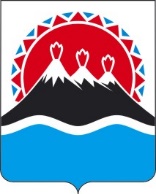 П О С Т А Н О В Л Е Н И ЕПРАВИТЕЛЬСТВАКАМЧАТСКОГО КРАЯг. Петропавловск-КамчатскийПРАВИТЕЛЬСТВО ПОСТАНОВЛЯЕТ:1. Внести в постановление Правительства Камчатского края от 24.12.2008 № 452-П «О порядке создания координационного или совещательного органа в сфере развития малого и среднего предпринимательства при Правительстве Камчатского края» следующие изменения:1) преамбулу изложить в следующей редакции:«В соответствии с частью 4 статьи 13 Федерального закона от 24.07.2007 № 209-ФЗ «О развитии малого и среднего предпринимательства в Российской Федерации», частью 4 статьи 5 Закона Камчатского края от 18.06.2008 № 71
«О развитии малого и среднего предпринимательства в Камчатском крае»ПРАВИТЕЛЬСТВО ПОСТАНОВЛЯЕТ:»;2) постановляющую часть изложить в следующей редакции:«1. Определить порядок создания координационного или совещательного органа в сфере развития малого и среднего предпринимательства при Правительстве Камчатского края согласно приложению к настоящему постановлению.2. Настоящее постановление вступает в силу через 10 дней после его официального опубликования.»;3) приложение изложить в редакции согласно приложению к настоящему постановлению.2. Настоящее постановление вступает в силу после дня его официального опубликования.Приложение к постановлению Правительства Камчатского краяот [Дата регистрации] № [Номер документа]«Приложение к постановлению Правительства Камчатского края от 24.12.2008 № 452-ППорядоксоздания координационного или совещательного органа в сфере развития малого и среднего предпринимательства при Правительстве Камчатского краяКоординационный или совещательный орган в сфере развития малого и среднего предпринимательства при Правительстве Камчатского края 
(далее – координационный или совещательный орган) создается в случае обращения некоммерческих организаций, выражающих интересы субъектов малого и среднего предпринимательства (далее – некоммерческие организации), в Министерство экономического развития Камчатского края с предложением о создании координационного или совещательного органа.Координационный или совещательный орган создается в целях:1) привлечения субъектов малого и среднего предпринимательства к выработке и реализации государственной политики в сфере развития малого и среднего предпринимательства;2) выдвижения и поддержки инициатив, имеющих региональное значение и направленных на реализацию государственной политики в сфере развития малого и среднего предпринимательства;3) проведения общественной экспертизы проектов нормативных правовых актов Камчатского края, регулирующих развитие малого и среднего предпринимательства;4) выработки рекомендаций исполнительным органам Камчатского края и органам местного самоуправления муниципальных образований в Камчатском крае при определении приоритетов в сфере развития малого и среднего предпринимательства;5) привлечения граждан, общественных объединений и представителей средств массовой информации к обсуждению вопросов, касающихся реализации права граждан на предпринимательскую деятельность, и выработки по данным вопросам рекомендаций.О принятом решении по вопросу создания координационного или совещательного органа обратившиеся некоммерческие организации информируются в течение месяца в письменной форме.Образование и упразднение координационного или совещательного органа осуществляется распоряжением Правительства Камчатского края, которым одновременно утверждаются состав данного органа и положение о нем.Координационный или совещательный орган формируется из представителей исполнительных органов Камчатского края и представителей некоммерческих организаций. Количество представителей некоммерческих организаций должно быть не менее двух третей от общего числа членов координационного или совещательного органа.В состав координационного или совещательного органа должны быть также включены не менее двух представителей Общественного экспертного совета по инвестициям, экспорту и развитию предпринимательства, которые определяются его решением и оформляются протоколом заседания.На заседания координационного или совещательного органа могут приглашаться представители исполнительных органов Камчатского края и органов местного самоуправления муниципальных образований в Камчатском крае, а также общественных объединений, не входящие в состав координационного или совещательного органа.Решение о создании координационного или совещательного органа подлежит опубликованию в средствах массовой информации, а также размещению на официальном сайте исполнительных органов Камчатского края в сети «Интернет». Организационно-техническое обеспечение деятельности координационного или совещательного органа осуществляется Министерством экономического развития Камчатского края.».[Дата регистрации]№[Номер документа]О внесении изменений в постановление Правительства Камчатского края от 24.12.2008          № 452-П «О порядке создания координационного или совещательного органа в сфере развития малого и среднего предпринимательства при Правительстве Камчатского края»Председатель Правительства Камчатского края[горизонтальный штамп подписи 1]Е.А. Чекин